AVISO DE PRIVACIDADSIMPLIFICADORegistro y Reconocimiento de Asentamientos Humanos al Desarrollo UrbanoSecretaría de Gestión y Desarrollo Urbano/ Dirección de Desarrollo Urbano/ Departamento de Asentamientos HumanosEL HONORABLE AYUNTAMIENTO DEL MUNICIPIO DE PUEBLA, por conducto de la Secretaría de Gestión y Desarrollo Urbano a través de la Dirección de Desarrollo Urbano con domicilio en calle 4 Poniente 1101, Colonia Centro, Puebla, Puebla, Código Postal 72000, es responsable del tratamiento de sus datos personales, en los términos de la Ley de Protección de Datos Personales en Posesión de los Sujetos Obligados del Estado de Puebla (de ahora en adelante LPDPPSOEP). ¿Para qué utilizarán mis datos personales? Los datos personales que recabamos, los utilizaremos en el trámite de Registro y Reconocimiento de Asentamientos Humanos al Desarrollo Urbano ¿Qué datos personales requerimos para lograr lo anterior?Para los efectos anteriores, requerimos obtener los siguientes datos personales: Personas físicas: Identificativos: Nombre, número de teléfono fijo, número de celular, firma, Credencial (INE) Electrónicos: Correo electrónico.¿Cuál es el fundamento legal que nos permite recolectar los datos personales antes señalados? La base legal que nos permite recolectar los datos personales antes señalados, y que son fundamentales para el cumplimiento de los fines que perseguimos con el tratamiento son:     Artículos 825-835 del Código Reglamentario Municipal (COREMUN)     Artículo 115 fracción V incisos c), d), e) y f) de la Constitución Política de los Estados Unidos Mexicanos    Artículos 102, 104, 105 fracción IV incisos c) d) e) y f) de la Constitución Política del Estado Libre y Soberano de Puebla    Capítulo IV, fracciones II, IV, XI, XVI, XVIII de la Ley General de Asentamientos Humanos, Ordenamiento Territorial y Desarrollo Urbano    Artículo 78 fracciones I, XXXIV, XXXV, XXXIX, XL, XLI, XLII, LIX de la Ley Orgánica Municipal    Artículos 9, 13 fracciones I, III, IV, XII, XIII, XIV y del 111 al 117 de la Ley de Desarrollo Urbano Sustentable del Estado de Puebla    Artículo 16 fracción I, VI, VII, IX, X, XXIII, XXIV, XXV, XXVI, XXVII y XXIX de la Ley de Ordenamiento Territorial y Desarrollo Urbano del Estado de Puebla    Programa Municipal de Desarrollo Urbano Sustentable de Puebla Nivel Normativo    Artículo 15, 16, 17, 18 y 21 del Reglamento Interior de la Secretaría de Gestión y Desarrollo Urbano del Honorable Ayuntamiento del Municipio de Puebla.¿Cómo puedo controlar mis datos personales una vez que se los he entregado?Usted puede ejercer en todo momento, en los términos y condiciones señaladas en la citada ley, los derechos de acceso, rectificación y cancelación, así como oponerse (derechos ARCO) al tratamiento de los mismos; para lograr lo anterior, deberá presentar su solicitud, por medio de la Plataforma Nacional de Transparencia en: https://www.plataformadetransparencia.org.mx/web/guest/inicio o directamente en la Unidad de Transparencia, ubicada en Villa Juárez, No. 4, Colonia La Paz, Puebla, Puebla, C.P. 72160, o por medio del correo electrónico puebla.privacidad@gmail.com. ¿Ustedes pueden comunicar mis datos personales a terceros? No, sus datos personales no serán transferidos a terceros, sin embargo, comunicaremos su información, de manera interna, con otras áreas del Honorable Ayuntamiento del Municipio de Puebla, así como a personas externas. Las anteriores acciones se realizan con base en los artículos 22 de la Ley General de Protección de Datos Personales en Posesión de los Sujetos Obligados y 8 de la LPDPPSOEP, por lo que no requieren de consentimiento expreso, por lo que le invitamos a consultar el siguiente apartado. ¿Por cuánto tiempo conservamos su información? Los datos personales serán conservados en nuestros sistemas de datos personales por el tiempo necesario para dar cumplimiento a los fines señalados al inicio de este aviso de privacidad y las acciones judiciales o fiscales que deriven de estos, lo cual, por regla general no podrá exceder un período máximo de cinco años, contados a partir de la terminación de esa finalidad. ¿Cuáles son los mecanismos y medios que tengo para manifestar mi negativa para el tratamiento de mis datos personales? Usted puede controlar el uso o divulgación de sus datos personales, enviando un correo electrónico a puebla.privacidad@gmail.com, o bien presentando escrito libre ante la Unidad de Transparencia, ubicada en Villa Juárez, No. 4, Colonia La Paz, Puebla, Puebla. C.P. 72160. ¿Dónde puedo conocer las actualizaciones y cambios del aviso de privacidad? Cualquier modificación al presente Aviso de Privacidad, podrá consultarlo en el sitio de https://bit.ly/3t1EuiB  o escaneando el siguiente código QR: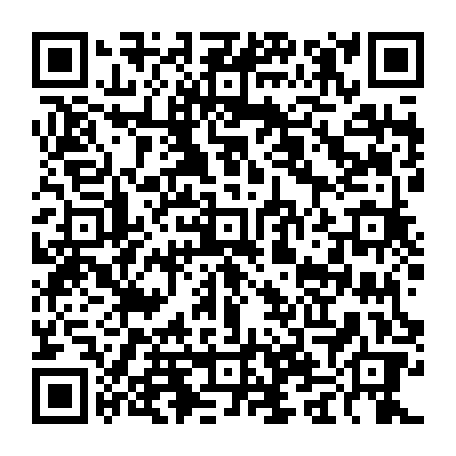 